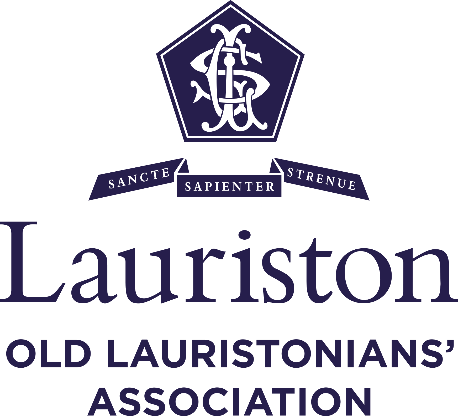 __________________________________________________________________NOMINATION OF MEMBERS TO THE COMMITTEE Nomination forms, signed by the nominee and two members eligible to vote should reach the Hon. Secretary no later than end of business Monday 15 May 2023.PROXYEvery member entitled to attend and vote at the meeting is entitled to appoint a proxy to attend and vote in her stead. She may direct the proxy to vote as she chooses.The person appointed as a proxy must be a member of the Association.Completed proxy forms must be lodged with the Hon. Secretary prior to the commencement of the meeting*. __________________________________________________________________OLD LAURISTONIANS’ ASSOCIATION INCORPORATED PROXY FORMI, (name of nominee) ................................................................................................. of (address)................................................................................................................being a member of the Old Lauristonians’ Association Incorporated, hereby appoint …………………………………………………….(name of current committee member)  of (address) ............................................................................................................. BEING A MEMBER OF THAT Incorporated Association as my proxy to vote on my behalf at the Association Annual General Meeting to be held on Monday 29 May 2023 and at any adjournment of that meeting. Direction to proxy (if any):Signature ..........................................              Date ................................................. *Hon. Secretary, O.L.A., PO Box 110, ARMADALE VIC 3143 ola@lauriston.vic.edu.auPositionNominationPresident………………………………………………………….Vice President………………………………………………………….Treasurer………………………………………………………….Secretary………………………………………………………….Executive Committee Members………………………………………………………….………………………………………………………….………………………………………………………….………………………………………………………….………………………………………………………….………………………………………………………….Nominee SignatureMember SignatureMember Name